UNIVERSIDADE DO ESTADO DE SANTA CATARINA – UDESC 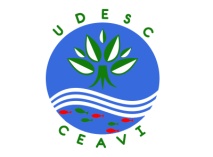 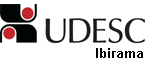 CENTRO DE EDUCAÇÃO SUPERIOR DO ALTO VALE DO ITAJAÍ – CEAVIDIREÇÃO DE ENSINO – DENPLANO DE ENSINODEPARTAMENTO: ENGENHARIA SANITÁRIADISCIPLINA: Física Geral I			SIGLA: FGE ICARGA HORÁRIA TOTAL: 90 h	TEORIA: 90 h	PRÁTICA: 0 hCURSO(S): BACHARELADO ENGENHARIA SANITÁRIASEMESTRE/ANO: 2/2014			PRÉ-REQUISITOS: -  OBJETIVO GERAL DO CURSO:O Curso de Engenharia Sanitária do Centro de Educação Superior do Alto Vale do Itajaí – CEAVI, da UDESC/ Ibirama, objetiva formar profissionais da engenharia habilitados à preservação, ao controle, à avaliação, à medida e à limitação das influências negativas das atividades humanas sobre o meio ambiente, de modo a atender as necessidades de proteção e utilização dos recursos naturais de forma sustentável, aliando novas metodologias e tecnologias na exploração, uso e tratamento da água, nos projetos de obras de saneamento, que envolvem sistemas de abastecimento de água, sistemas de esgotamento sanitário, sistemas de limpeza urbana, bem como no desenvolvimento de políticas e ações no meio ambiente que busquem o monitoramento, o controle, a recuperação e a preservação da qualidade ambiental e da saúde pública.EMENTA:Cinemática e dinâmica de partícula. Trabalho. Energia. Momento linear. Colisões. Cinemática e dinâmica da rotação. Estática. Gravitação.OBJETIVO GERAL DA DISCIPLINAProporcionar aos acadêmicos uma boa compreensão dos fenômenos físicos associados à mecânica, bem estabelecer o entendimento a respeito das relações matemáticas entre as variáveis físicas e as suas influências no mundo cotidiano.OBJETIVOS ESPECÍFICOS/DISCIPLINA:- Estabelecimento das equações de movimento com e sem aceleração de uma partícula.- Determinação do Trabalho de uma força e sua relação com a variação da Energia Mecânica.- Determinação das relações entre quantidade de movimento e colisões. - Determinação das condições de equilíbrio estático para corpos e partículas.- Análise das Leis de Kepler e da força Gravitacional.CRONOGRAMA DAS ATIVIDADES: METODOLOGIA PROPOSTA:O programa será desenvolvido através de aulas expositivas dialogadas e aulas de exercícios.AVALIAÇÃO:Quatro provas individuais sem consulta. A média semestral será computada a partir da média aritmética das quatro provas.Aos alunos com média menor que 7,0 é permitida a realização de uma prova de recuperação abrangendo todo o conteúdo do semestre. A média final será computada pelas regras do sistema da Udesc.BIBLIOGRAFIA BÁSICA:HALLIDAY, D,;RESNICK, R.;WALKER, J. Fundamentos de Física, Vol. 1, 8 Ed, LTC, 2009.HALLIDAY, D,;RESNICK, R.;WALKER, J. Fundamentos de Física, Vol. 2, 8 Ed, LTC, 2009.TIPLER, P.;MOSCA, G. Física para cientistas e Engenheiros, Vol. 1, 6 Ed, LTC, 2009.BIBLIOGRAFIA COMPLEMENTAR:KELLER, F. J.; GETTYS, W. E., SKOVE, M. J. Física. V.1, Pearson Education, 1999.YOUNG, H. D.; FREEDMAN, R. A. Física. V.1, 10.ed., Pearson Education, 2003.PROFESSORA: Eduardo Müller dos Santos				E-mail:  edumds@yahoo.com.brData            Conteúdo28/07           Apresentação do plano da disciplina, datas e reposição  30/07           Vetores-1: soma, subtração, componentes.  04/08           Vetores-2:Multiplicação por escalar e produto escalar.   06/08           Cinemática Unidimensional: grandezas básicas.11/08            Cinemática Unidimensional: equações de movimento 13/08            Cinemática Bi-Tridimensional: grandezas Básicas18/08            Cinemática Bi-tridimensional: equações de movimento20/08            Prova I25/08           Primeira Lei de Newton, Força e Massa27/08           Segunda Lei de Newton, Forças Especiais.01/09            Terceira Lei de Newton 03/09           Aplicação das Leis de Newton08/09            Atrito, Propriedades do Atrito10/09           Força de Arrasto, Movimento Circular Uniforme15/09           Exercícios 17/09           Prova II22/09           Trabalho e Energia Cinética24/09            Trabalho da Força Gravitacional e Elástica29/09           Trabalho de Força Variável, Potência.01/10            Trabalho e Energia Potencial06/10            Determinação de Valores de Energia Potencial07/10            Conservação da Energia Mecânica08/10            Curva de Energia Potencial13/10           Trabalho de uma Força Externa Sobre o Sistema20/10           Exercícios22/10            Prova III29/10            Centro de Massa e Momento Linear03/11            Colisões Elásticas e Inelásticas05/11           Variáveis de Rotação10/11           Equações de Rotação12/11            Torque e Energia Cinética de Rotação 17/11           Momento Angular 19/11           Conservação do Momento Angular, Tópicos de Gravitação 24/11            Exercícios26/11            Prova IVHorários:Segundas-feiras: 13:30-15:10.Quartas-feiras: 13:30-16:00.Reposição (07/10, 13/10): 18:30-20:10.